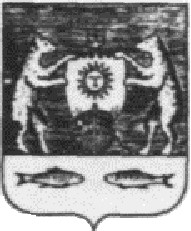 Российская Федерация Новгородская область  ДУМА НОВГОРОДСКОГО МУНИЦИПАЛЬНОГО РАЙОНА Р Е Ш Е Н И Е от 28.08.2020  № 511 Великий Новгород О внесении изменений в местные нормативы  градостроительного проектирования  Борковского сельского поселения  Новгородского муниципального района  Новгородской области В соответствии со ст. 29.4 Градостроительного кодекса Российской Федераци, Федеральным законом от 6 октября 2003 года №131-ФЗ «Об общих принципах организации местного самоуправления в Российской Федерации», Уставом муниципального образования Новгородский муниципальный район  Дума Новгородского муниципального района РЕШИЛА:  Внести изменения в местные нормативы градостроительного проектирования Борковского сельского поселения Новгородского муниципального района Новгородской области, утвержденные решением Думы Новгородского муниципального района от 27.10.17 №237 (далее – Нормативы): В разделе 1 части 1 Нормативов абзац второй изложить в следующей редакции: «градостроительная деятельность - деятельность по развитию территорий, в том числе городов и иных поселений, осуществляемая в виде территориального планирования, градостроительного зонирования, планировки территории, архитектурно-строительного проектирования, строительства, капитального ремонта, реконструкции, сноса объектов капитального строительства, эксплуатации зданий, сооружений, благоустройства территорий;». В разделе 2 части 1 Нормативов абзац 22 изложить в следующей редакции: «Региональные нормативы градостроительного проектирования Новгородской области, утвержденные постановлением Министерства строительства, архитектуры и территориального развития Новгородской области от 22.04.2019 № 2;». В разделе 2 части 1 Нормативов абзац 26 изложить в следующей редакции: «СП 	62.13330.2011 	"СНиП 	42-01-2002 	Газораспределительные системы";» В разделе 2 части 1 Нормативов абзац 28 изложить в следующей редакции: СП 2.1.7.1038-01 Гигиенические требования к устройству и содержанию полигонов для твердых бытовых отходов Подраздел 3.2. раздела 3 части 1 Нормативов изложить в прилагаемой редакции: «3.2. Расчётные показатели в области автомобильных дорог местного значения, улично- дорожной сети, объектов дорожного сервиса Для территории Борковского сельского поселения устанавливаются следующие расчетные показатели минимально допустимого уровня обеспеченности объектами в области автомобильных дорог местного значения, улично- дорожной сети, объектов дорожного сервиса и расчетных показателей максимально допустимого уровня территориальной доступности таких объектов для населения Борковского сельского поселения. Велосипедные дорожки рекомендуется предусматривать в соответствии с СП 42.13330.2016 «СНиП 2.07.01-89* Градостроительство. Планировка и застройка городских и сельских поселений» на территории жилых и промышленных районов, в парках и лесопарках, а также на магистральных улицах регулируемого движения, улицах и дорогах местного значения, обеспечивающих подъезд к торговым центрам, стадионам, пляжам, выставкам, рынкам, автостоянкам и гаражам. Проектирование парковых дорог, проездов, велосипедных дорожек следует осуществлять в соответствии с характеристиками, приведенными в таблицах ниже. 1.6. Подраздел 3.4. раздела 3 части 1 Нормативов изложить в прилагаемой редакции: «3.4. Расчетные показатели в области здравоохранения Для территории Борковского сельского поселения устанавливаются следующие расчетные показатели минимально допустимого уровня обеспеченности объектами в области здравоохранения и расчетных показателей максимально допустимого уровня территориальной доступности таких объектов для населения Борковского сельского поселения. 1.7. В абзаце первом подраздела 3.6. раздела 3 части 1 Нормативов слова  «Панковского городского поселения» заменить словами «Борковского сельского поселения». 1.8. Раздел «Виды объектов местного значения поселения в области автомобильных дорог местного значения» части 2 Нормативов изложить в следующей редакции:  «Виды объектов в области автомобильных дорог местного значения, улично- дорожной сети, объектов дорожного сервиса Объекты для осуществления дорожной деятельности в отношении автомобильных дорог местного значения, улично-дорожной сети, объектов дорожного сервиса в границах населенных пунктов и безопасности дорожного движения на них 1.9. Раздел «Обоснование расчетных показателей объектами местного значения поселения в области автомобильных дорог местного значения» части 2 Нормативов изложить в следующей редакции: «Обоснование расчётных показателей объектами местного значения поселения в области автомобильных дорог местного значения, улично- дорожной сети, объектов дорожного сервиса В данном разделе представлены обоснования расчетных показателей минимально допустимого уровня обеспеченности объектами местного значения поселений в области автомобильных дорог местного значения, улично- дорожной сети, объектов дорожного сервиса в границах населенных пунктов и расчетных показателей максимально допустимого уровня территориальной доступности таких объектов для населения Борковского сельского поселения. 1.10. Раздел «Расчетные показатели объектов для осуществления дорожной деятельности в отношении автомобильных дорог местного значения» части 2 Нормативов изложить в следующей редакции: «Расчётные показатели объектов для осуществления дорожной деятельности в отношении автомобильных дорог местного значения, улично- дорожной сети, объектов дорожного сервиса Расчетные показатели минимально допустимого уровня обеспеченности объектов для осуществления дорожной деятельности в отношении автомобильных дорог местного значения, улично- дорожной сети, объектов дорожного сервиса в границах населенных пунктов и расчетных показателей максимально допустимого уровня территориальной доступности таких объектов для населения Борковского сельского поселения  1.11. Раздел «Обоснование расчетных показателей для объектов в области здравоохранения» части 2 Нормативов изложить в следующей редакции: «Обоснование расчетных показателей для объектов в области здравоохранения В данном разделе представлены обоснования расчетных показателей минимально допустимого уровня обеспеченности объектами местного значения поселения в области здравоохранения и расчетных показателей максимально допустимого уровня территориальной доступности таких объектов для населения Борковского сельского поселения. ». 2. Опубликовать настоящее решение в периодическом печатном издании Новгородского муниципального района «Официальный вестник Новгородского муниципального района» и разместить на официальном сайте Администрации Новгородского муниципального района в информационнотелекоммуникационной сети «Интернет».  Глава 	Председатель Думы муниципального района                     муниципального района                                                          О.И. Шахов 	                                       С.М. Голубев Наименование одного или нескольких видов объектов местного значения поселения Расчетные показатели минимально допустимого уровня обеспеченности объектами Расчетные показатели максимально допустимого уровня территориальной доступности объектов Территория применения расчетных показателей Автомобильные дороги местного значения в границах поселения с твердым покрытием 80% общей протяженности автомобильных дорог местного значения с твердым покрытием, находящимся на балансе муниципального образования Не устанавливается Борковское сельское поселение Пешеходный переход (наземный, надземный, подземный) Разделительное ограждение Определяется проектом Определяется проектом Борковское сельское поселение Велосипедные дорожки 5 % Не устанавливается Борковское сельское поселение Категория дорог и улиц Основное назначение дорог и улиц Проезды Подъезд транспортных средств к жилым и общественным зданиям, учреждениям, предприятиям и другим объектам городской застройки внутри районов, микрорайонов (кварталов) Велосипедные дорожки: - в составе поперечного профиля УДС Специально выделенная полоса, предназначенная для движения велосипедного транспорта. Может устраиваться на магистральных улицах общегородского значения 2-го и 3-го классов районного значения и жилых улицах - на рекреационных территориях, в жилых зонах и т.п. Специально выделенная полоса для проезда на велосипедах Категория дорог и улиц Расчетная скорость движения, км/ч Ширина полосы движения, м Число полос движения (суммарно в двух направлениях) Наименьший радиус кривых в плане, м Наибольший продольный уклон, ‰ Наименьший радиус вертикальной выпуклой кривой, м Наименьший радиус вертикальной вогнутой кривой, м Ширина пешеходной части тротуара, м Проезды: основные второстепенные 40 30 3,0 3,5 2 1 50 25 70 80 600 600 250 200 1,0 0,75 Велосипедные дорожки: - в составе поперечного профиля УДС - на рекреационных территориях в жилых зонах и т.п. - 20 1,50 <*> 1,00 <**> 1,50 <*> 1,00 <**> 1 - 2 2 1 - 2 2 25 25 70 70 <*> При движении в одном направлении. <**> При движении в двух направлениях. <*> При движении в одном направлении. <**> При движении в двух направлениях. <*> При движении в одном направлении. <**> При движении в двух направлениях. <*> При движении в одном направлении. <**> При движении в двух направлениях. Наименование одного или нескольких видов объектов местного значения поселения Расчетные показатели минимально допустимого уровня обеспеченности объектами Расчетные показатели максимально допустимого уровня территориальной доступности объектов  Территория применения расчетных показателей Медицинские орга низации, оказывающие медицинскую помощь в стационарных условиях, в условиях дневного стационара Медицинские орга низации, оказывающие медицинскую помощь в стационарных условиях, в условиях дневного стационара Медицинские орга низации, оказывающие медицинскую помощь в стационарных условиях, в условиях дневного стационара Медицинские орга низации, оказывающие медицинскую помощь в стационарных условиях, в условиях дневного стационара Участковая больница Одна на 5 тыс. человек не более 60 минут транспортной доступности Борковское сельское поселение Медицинские орга низации, оказывающие медицинскую помощь в амбулаторных условиях, в условиях дневного стационара Медицинские орга низации, оказывающие медицинскую помощь в амбулаторных условиях, в условиях дневного стационара Медицинские орга низации, оказывающие медицинскую помощь в амбулаторных условиях, в условиях дневного стационара Медицинские орга низации, оказывающие медицинскую помощь в амбулаторных условиях, в условиях дневного стационара Фельдшерские и фельдшерскоакушерские пункты Один пункт на 1000 человек не более 15 км.  Борковское сельское поселение Амбулатория, в том числе врачебная или центр (отделение) общей врачебной практики (семейной медицины) 1 на 2 тыс. человек не более 60 минут транспортной доступности Борковское сельское поселение Станция скорой помощи Устанавливается для каждого населенного пункта с учетом численности и плотности населения, особенностей застройки, состояния дорог, интенсивности транспортного движения, протяженности населенного пункта не более 20 минут транспортной доступности  Борковское сельское поселение Наименование вида объекта местного значения, для которого обосновываются расчетные показатели Автомобильные дороги местного значения с твердым покрытием Пешеходный переход (наземный, надземный, подземный) Разделительное ограждение Велосипедные дорожки Обоснование включения объекта в перечень Часть 3 статьи 14 Федерального закона от 6 октября 2003 года N 131-ФЗ "Об общих принципах организации местного самоуправления в Российской Федерации" Наименование одного или нескольких видов объектов местного значения поселения Автомобильные дороги местного значения в границах населенных пунктов с твердым покрытием, велосипедные дорожки Территория применения расчетных показателей Вся территория муниципального образования Обоснование расчетных показателей минимально допустимого уровня обеспеченности объектами Обеспечение благоприятных условий жизнедеятельности населения, в том числе объектами инженерной и транспортной инфраструктур  Обоснование расчетных показателей максимально допустимого уровня территориальной доступности объектов для населения поселения Раздел 11 СП 42.13330.2011 Приложение К СП 42.13330.2011 Предельные значения расчетных показателей установленное в региональных нормативах градостроительного проектирования: минимально допустимый уровень обеспеченности объектами местного значения поселения Не установлено максимально допустимый уровень территориальной доступности объектов местного значения поселения для населения поселения Не установлено Значения расчетных показателей, устанавливаемые для основной части нормативов градостроительного проектирования минимально допустимый уровень обеспеченности объектами: Автомобильные дороги уличнодорожной сети населенного пункта с твердым покрытием 80% общей протяженности автомобильных дорог, находящихся на балансе поселения максимально допустимый уровень территориальной доступности объектов для населения поселения: Автомобильные дороги уличнодорожной сети населенного пункта с твердым покрытием Не устанавливается Велосипедные дорожки 5 % Наименование одного или нескольких видов объектов местного значения поселения Медицинские организации: участковые больницы, ФАП, станции скорой помощи Территория применения расчетных показателей В основном, как правило, административный центр поселения Обоснование расчетных показателей минимально допустимого уровня обеспеченности объектами Обеспечение благоприятных условий жизнедеятельности населения.   Значения расчетных показателей обусловлены 100% обеспечением поселений объектами здравоохранения Обоснование расчетных показателей максимально допустимого уровня территориальной доступности объектов для населения поселения Обеспечение благоприятных условий жизнедеятельности населения.  Значения расчетных показателей обусловлены особенностью типа расселения поселения Предельные значения расчетных показателей установленное в региональных нормативах градостроительного проектирования: минимально допустимый уровень обеспеченности объектами местного значения поселения Участковая больница – 1 на 5 тыс. человек; Фельдшерские и фельдшерско-акушерские пункты –  1 на 1000 человек; Амбулатория, в том числе врачебная или центр (отделение) общей врачебной практики (семейной медицины) – 1 на 2 тыс. человек. максимально допустимый уровень территориальной доступности объектов местного значения поселения для населения поселения Участковая больница – не более 60 минут транспортной доступности; Фельдшерские и фельдшерско-акушерские пункты – не более 15 км; Амбулатория, в том числе врачебная или центр (отделение) общей врачебной практики (семейной медицины) – не более 60 минут транспортной доступности. Значения расчетных показателей, устанавливаемые для основной части нормативов градостроительного проектирования минимально допустимый уровень обеспеченности объектами Участковая больница – 1 на 5 тыс. человек; Фельдшерские и фельдшерско-акушерские пункты – 1 на 1000 человек; Амбулатория, в том числе врачебная или центр (отделение) общей врачебной практики (семейной медицины) – 1 на 2тыс. человек. Станция скорой помощи - устанавливается для каждого населенного пункта с учетом численности и плотности населения, особенностей застройки, состояния дорог, интенсивности транспортного движения, протяженности населенного пункта в транспортной доступности не более 20 мин. максимально допустимый уровень территориальной доступности объектов для населения поселения Участковая больница – не более 60 минут транспортной доступности; Фельдшерские и фельдшерско-акушерские пункты – не более 15 км; Амбулатория, в том числе врачебная или центр (отделение) общей врачебной практики (семейной медицины) –  не более 60 минут транспортной доступности; Станция скорой помощи - не более 20 мин. транспортной доступности. 